对外经济贸易大学金融专业硕士学位授权点建设 2022 年度报告一、学位授权点建设情况（一）总体概况本学位授权点由金融学院和国际经济贸易学院共同建设，依托应 用经济学一流学科建设平台和深厚的国际化底蕴，基于两院在银行业 务和国际金融方向的传统优势及学科发展新态势，布局银行管理、资本市场、金融工程、量化投资、国际金融等多个方向。本学位授权点立足服务我国打造金融核心竞争力的要求，致力培 养具备坚实经济金融理论基础、了解国际前沿和中国实践、适应国际化环境和国家发展战略要求的高层次应用型金融人才。截至 2022 年底，本学位授权点在读学生 910 人，当年授予学位  418 人，毕业生就业率达到 98.62%；专职教师 174 人、校外导师 216 人，当年新增专职教师 5 人、校外导师 13 人。本学位授权点金融专 硕项目已形成“强调实践、产教结合、植根本土、面向世界 ”的特色，在我国同类项目中历史最长、规模领先，社会认可度高。（二）人才培养本学位授权点硕士研究生 2021 级 439 人、2022 级 471 人。2022 年报录比接近 11:1，“双一流 ”高校(学科)生源达 70%左右；2022  年毕业生当年就业率达 98.62%。其中,38.0%进入银行，31.9%进入券 商基金，13.9%进入其他金融机构，3.7%进入国家机关事业单位（图1），毕业生平均薪酬居全国前列。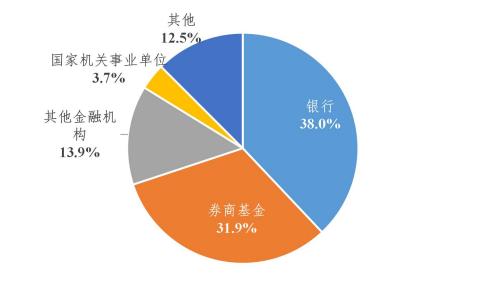 图 1 2022 届毕业生去向分布2022 年，本学位授权点以习近平新时代中国特色社会主义思想 为指导，全面贯彻落实全国研究生教育会议精神。一是加强思想政治 工作，当年发展 33 位学生入党，177 位学生成为入党积极分子。二 是加强质量管理监督，以校内外 100%双重匿名评审、匿名答辩、毕 业后校内抽检等措施全面保障学位论文质量，各级抽检 100%合格。 三是加强培养模式创新，在课程设置、学术培训、素质提升、产教融合四方面取得如下成绩。课程设置方面，理论实务案例三结合。核心必修课由研究能力强、 行业经验足的教授负责，突出理论高度；选修课中《商品期货与期权 实务》、《信用评级理论与实践》、《场外衍生品实务》等 10 门由 业界专家全程授课，突出实践深度；教师高度注重案例开发与运用， 90%课程开展案例教学。2022 年，刘津宇、屈源育、李勇、丁建臣和宋国良五位老师案例获入选中国金融专业学位案例中心库（表 1）。表 1 中国金融专业学位案例中心入库案例学术训练方面，学风与技能两手抓。学风建设上，新生入学伊始即参加学术规范系列活动，学习《学位论文学术不端行为检测及处理办法》，签署学术诚信承诺书，参观学术不端警示案例展。硕士阶段所有以论文方式考核的课程，期末论文均上传查重系统检测。继续加强必修课程“研究生学位论文写作 ”的建设，春秋学期滚动开课，2022年共开设了 10 个班级，326 位同学修读，师资团队涉公司金融、资本市场、国际金融、货币政策和金融工程等各个领域 10 多位科研活跃度高的中青年教师。重新修订了学院学位论文写作规范并撰写常见问题问答，使学位论文的行文规范“有法可依、有据可循 ”。2022年 11 月初邀请金融专硕教指委主任刘庭竹研究员为金融学院师生做了题为“金融专硕研究生学位论文写作—兼谈研究生学习与课程教学 ”的讲座，分享了“金融专硕研究生学习与生活规划 ”，“金融专硕课程教学特点及案例 ”和“金融专硕的论文写作及常见问题分析 ”等话 题，对于厘清专硕学位论文和学术学位论文的不同侧重点、课程教学与学位论文工作的有机结合等问题提供了新的视角。注重提升学生整体素质，促进德智体美劳全面发展。本学位授权 点克服新冠疫情不利影响，2022 年开展线上线下活动 32 场，如：研究生职业规划系列讲座、系列校友论坛、游泳、兵乓球、羽毛球等各种体育赛事、 二十大知识竞赛、观看红色电影等，形成“研途不迷茫 ”、“研途有你”、“职来职往 ”等品牌。产教融合方面，突出实践能力培养。一是深化校企协同育人，2022 年与兴业证券和衍盛私募证券投资基金等企业签订协议，向学生提供 实习实训和就业机会；与求索致远公司联合举办第三届“求索杯 ”期 权做市交易大赛；《金融学科课程实训教学内容建设项目》获教育部 产学合作协同育人项目立项、《产学研协同下的金融工程一流专业建 设创新与实践》获北京高校教学改革创新立项。二是持续打造鸿儒金 融实务讲座，2022 年，克服疫情举办 6 场专题讲座，帮助学生感知 业界脉搏、明晰职业规划。三是鼓励学生自我提升，2022 年超过 220 人次取得 CPA、CFA、FRM、AFMA 及证券/基金/期货从业资格等职业资 格认证；多名同学在各项专业赛事中屡有斩获。12 名同学获得第八 届互联网+创新创业大赛北京赛区二三等奖，“衍盛杯 ”量化因子策 略大赛或一二三等奖各 1 名，“Young ”帆期海—大商所首届大学生衍生品实践大赛初赛第二名等。此外，本学位授权点已建立完善的研究生奖助学金评选办法， 2022 年 610 人次获奖学金 348.3 万，1083 人次获助学金 532.96 万。2022 年，本学位获北京市优秀毕业生人数达 30 人。（三）师资队伍建设截至 2022 年底，本学位授权点专职教师 174 人，64%为 45 岁以 下中青年教师，85%拥有国际背景或业界实践经验，70%为高级职称。校外导师 216 人，68%拥有博士学位，近半数拥有高级职称。本学位授权点认真学习教育部研究生导师“八条准则 ”，贯彻校内导师“第一责任人 ”要求，同时积极发挥校外导师作用。是师德建设常态化长效化。一方面立规矩、重学习、树榜样，2022年本学位授权点全面落实校院两级《健全师德建设长效机制实施细则》 和《师生交往行为规范》等文件；通过导师培训、专题会议及“ 师德   主题月 ”系列活动，学习各级文件，签署《师德师风承诺书》；邀请   北京市教学名师、师德榜样分享先进事迹，引领教师涵养家国情怀，  坚守初心。另一方面严把关、抓监控、促奖励，2022 年院级层面开   展师德警示教育 2 次，各教师党支部也开展相应学习；通过学生座谈   会，深度辅导与交流等方式畅通言路，保障师德工作的反馈与监督实   效；针对师德失范事件进行严肃处理，并开展全院师德教育月系列活   动；通过师德先进个人、三全育人等活动表彰优秀教师和团队，激励全体教师实践“为党育人、为国育才 ”。二是课程思政落到实处。2022 年，本学位授权点全面修订更新 研究生课程大纲，加入思政元素与案例；组织整理课程思政案例集， 于 2022 上半年出版；举办金融类专业课程思政案例教学设计展示， 积极发动教师参加对外经贸大学课程思政教学大赛，学院率先举办初 赛，黄晓薇、施一宁、席丹三位老师突破重围，获得参加校级大赛资格。三是“ 以老带新 ”共同进步。本学位授权点已形成货币金融、投 资学、金融工程等成熟的教研团队，定期开展学术研讨，资深教授带 领中青年教师合作编写出版《现代货币银行学》、《投资学》、《金 融工程原理及应用》系列教材，支撑金融专硕、量化投资等项目发展。2022 年多位新教师与资深教授结成师徒。四是校外导师深度参与教学。金融专硕课程中，《商品期货与期 权市场实务》、《信用评级理论与实践》、《FOF 投资》等由业界专 家完全承担或部分参与的学分课程及项目达 20 多门， 占总课程 30%左右；鸿儒金融实务讲座的主讲人均为业界资深专家，讲座提升了学生职业视野和实践能力，推动了应用性人才培养目标的实现。（四）科学研究高水平科研成果不断涌现，2022 年共发表论文 109 篇，其中 20 篇发表在 JFQA、MS、JMS、中国社会科学、经济研究、金融研究等国 内外一流期刊；出版专著 2 部、教材 1 部、编著 2 部；获各级各类纵 向项目 17 项，其中省部级以上项目 10 项（含北京市社科基金重点项 目 1 项）；横向课题获国家开发银行北京市分行等企事业单位 3 项；卞洋老师获得商务发展研究成果奖报告类三等奖。学术会议方面，举办第四届中国金融学术与政策论坛、第二届银行与金融中介论坛。研究生学术训练方面，一是全面修订培养方案，增加学分用于强  化学生的学术训练，升级《研究生论文写作》为必修课，增设《因果  推断》 等方法论课程 ；二是邀请国际 A 类期刊 JCF 主编 William  Meggin son 教授为硕士生开设文献课；三是以 20 场“SBF 学术论坛” 和 14 期“贸大金融求实沙龙 ”，把学生带到学术最前沿，同时了解金融实践中的政策、经验与案例。（五）社会服务建言献策方面，2022 年教师撰写的研究报告被包括国务院办公 厅、北京市统一战线工作部等多个单位采纳；部分报告获省部级及以上领导批示。智库建设方面，2022 年成功设立非实体研究机构“ 中国资本市 场与政策研究中心 ”，开展相关领域和方向的研究，联合国家对外开 放研究院共同举办“ 中国特色哲学社会科学之经济理论与实践研讨 会 ”。金融研究所举办“贸大金融求实沙龙 ”3 期、金融圆桌论坛 2次，深度交流国内外经济金融领域政策动态、先进经验与案例。挂职支教方面，2022 年疫情期间，冯晓琦老师坚持在中国石油大学（北京）克拉玛依校区支教，助力当地人才培养和师资建设。学术团体任职方面，有近 20 位教师在中国金融学会、国际金融 学会、世界经济学会、金融工程学会等全国性学术团体担任副秘书长、 常务理事或理事，在证券投资基金业协会、保险行业协会等自律性组织担任首席专家和委员。二、学位授权点教育质量评估与分析（一）学位点自我评估年度进展在年初完成专硕水平周期评估工作之后，学位点结合评估表格和 评估报告对过去一年学位点建设情况进行了梳理总结。确立了本年度 在专业建设，课程体系优化，课程思政等方面进行推进的年度规划，并逐步推进：.2022 年 2 月启动培养方案修订，清理优化课程体系，进一步加强定量分析和论文写作的培养。.3 月-12 月，不定期举办鸿儒金融实务系列讲座，邀请业界专业主讲多领域专题讲座，帮助学生把握业界动态，了解业界实况。.4 月下旬，召集行业专家研讨金融科技与量化金融人才培养问题，为下一步专业建设理清方向。.4 月-7 月，完成 2022 级新生提前培养工作，建立新生微信群、组织师生互选、推荐阅读文献、举办专业基础及专业研究专题讲座。.4 月-11 月，量化投资特色项目人才培养建设。从春季到秋季， 举办 8 场量化投资系列讲座；完成量化投资系列手册建设；举办量化特色项目师生研讨会，帮助学生明晰培养目标和规划。.6 月-8 月间启动全面课程思政建设，制定课程思政建设方案、修订课程大纲，研讨课堂思政教学。.6 月-9 月完成招生宣传。以“面+点 ”的方式宣传量化投资特 色项目；通过学院网站、微信公众号、专题讲座和录播等方式进行专硕项目的整体宣传。.7 月-11 月，组织各项专业比赛。7 月-11 月，举办首届贸大“衍 盛杯 ”量化因子实训营暨策略大赛；10 月-11 成功主办第三届“求索 杯 ”全国期权做市大赛；组织学生参加“Young ”帆期海—大商所首届大学生衍生品实践大赛.9 月开展师德教育月活动，重申导师在人才培养中的核心地位和第一责任。.10 月-11 月，完成校外导师维护和交流联络工作。更新校外导 师库，加强校外导师的有效指导；举办 4 场不同主题方向的校外导师圆桌论坛。.10-11 月，推动专硕学位论文评审改革和质量提升工作。制定 专硕学位论文质量评审改革方案，建立校外匿名评审平台；邀请教指委专家开设专硕学位论文写作指导专题讲座。.11 月基于中粮期货、联合资信评估股份有限公司等合作经验， 与兴业证券建立战略合作意向，开设《场外衍生品实务》等学分课程，建立实践基地，为量化投资项目毕业生涉及能力认证证书。.12 月-1 月进行年度总结并撰写年度自评报告。（二）存在问题分析本年度自评估过程中发现的问题和相关的分析：1.专硕论文学硕化倾向本项目经过多年建设，已经形成了一套论文质量控制体系，包括 学位论文写作课程全覆盖，论文全流程时间点监控，匿名评审、匿名 答辩、毕业后校内抽检等措施。整体而言，这些措施确实对保障论文 质量起到的正面作用。但是学生在论文选题和写作中，更倾向于选择 安全省心的学术型论文，而没有体现出专业硕士论文的特点。学院教学案例奖和课堂案例教学尚未有效转化到学生学位论文写作上。分析原因有以下几点：1、相对非学术型论文， 目前并没有统一 的标准，学生写起来没有参考，导师指导起来也缺乏依据。2、教育 部学位中心的论文外审平台在起到外部监督作用的同时，因为相当一 批评审专家只会用学硕论文的标准去看专硕论文，导致案例类等非学 术型论文外审经常出问题。学生和导师趋利避害，选择安全且无聊的练习题式论文应付。2.学生体量和实质性方向之间不匹配本项目经过多年建设，学生规模已经有了大幅增长，目前虽然在 项目下设了几个专业方向，但学生在选课等方面仅起到指导作用，并 不强制，学生完全可以不按照相关方向选课，导致虽有方向但是并不 是硬分割。目前仅有的培养方案锁定的方向是量化投资方向，其他方向还没有发展出来。分析原因有以下几点：1、从专业方向角度看， 目前除金融工程 系有明确的专业边界以外，其他学系的边界并不十分清晰，能够担任 项目主任的老师稀缺，导致跨系组织项目组有一定难度。2、学位证 书是标准格式，只能体现金融专硕，无法体现具体的培养方向，导致学生“趋利避害 ”，选课扎堆，把现有的培养方向架空。3.专硕教材建设本项目已经经营多年，教师在课程上也投入了很多精力，但是教 材方面建设严重滞后，特别是量化投资方向，累积了一批课程资料， 但是一直没有转化为教材。虽然是国内首个量化投资方向，但是没能充分发挥引领作用。4.学生心理问题疏导教育学生不只是知识技能，还有学生的心理建设。需要整个项目管理团队，项目教师和辅导员进行积极应对。分析原因有以下几点：1、金融行业是一个人才集中的且高度竞 争的行业，金融专硕的学制又相对紧凑，学生从入校开始就面临学业 和就业的双重压力。2、学生群体心理问题逐年增多的是整个问题的 大背景，金融专硕作为很多学生求学路上的最后一站，往往承担了问 题的最后爆发阶段。3、疫情之后经济复苏不确定性大，金融机构招聘保守，学生就业压力并未缓解，职业迷茫度非常高。5.校外导师的维护与发展双导师制度是专硕培养的一个特色制度安排，项目一直也是严格 执行双导师制。由于学院之前隶属于人民银行系统，学院传统的校外 导师库中有大量来自于一行两会和外管局等金融监管机构的专家，从 2021 年以来，受到教育部、 中组部政策调整影响，这批专家中的相 当一部分陆续提出无法继续担任外导，导致外导人数有所下降。此外， 大部分外导和学院之间的联系就是共同指导学生，其他相关活动参加 的比较少，没能充分发挥外导的价值。如何更好地维护外导队伍，发展新的外导以及更好使用外导需要开发新思路。（三）学位论文抽检情况得益于本项目在学位论文方面的质量控制体系，本学位点本年度学院、学校、北京市三级研究生论文抽检未发现问题论文。三、改进措施(一) 专硕论文学硕化倾向专硕论文学硕化倾向是一个普遍现象，其深层次原因在于传统研 究生教学模式并不适应专硕的教学特点，技术性原因还和评价体系、 外审专家偏好等相关。故而为了解决这个问题，本项目拟从两方面入手。首先是课程体系和课程内容的持续优化改造，继续加强课程组内 案例的研讨和专硕案例开发力度，举行案例写作和教学交流活动，更 好地把案例教学融入到教学过程中，改良现有的学硕风格课程。让老师在写案例的过程中体会案例类型的研究应该是什么样子。其次是从制度上给予保障，在满足学校基本外审比例必须通过教 育部学位中心系统的基础上，开发学院自己的论文送审系统。以案例 类论文为突破点，鼓励有条件的老师指导学生写案例类的论文，并通 过学院系统定向送往知名的金融专硕培养单位，委托有经验的专家对论文进行外审。(二) 学生体量和实质性方向之间不匹配目前本项目有硬区分的专业方向只有量化投资一个，目前的建设 重点集中在项目的生源质量保证方面。量化投资的生源要求和普通金 融专硕有着明显的不同，培养上难度也比普通专硕大很多。项目在这个方向上持续投入精力， 目前项目规模稳定在 20-30 人之间。类比量化投资，短期可行，市场认可的方向是金融科技方向。这 部分短期措施为依托本项目现有的在金融科技方向的校友资源，做好 培养方案和课程的设计。另外就是需要再培养一个合格的项目主任来组织这个方向从招生到就业的全部事宜。长期来看，即便解决的硬区分方向的设计，还需要呼吁主管部门 考虑到现代金融的广度，允许金融专硕在一定范围内自设子专业，并 按照不同专业方向考核和发放学位证(类似于国外的硕士项目中，Mater of Finance with xxx specialty)，向市场传递清晰的信号。(三) 专硕教材建设本项目在专硕教材建设方面，计划基于双一流经费支持，基于前 期积攒的教学资料，集中对量化投资方向的几门主干课和技术课程组 织教材编写工作。目前已经完成了《应用时间序列分析》的讲义整理工作，其他相关讲义的整理正在进行中。(四) 学生心理问题疏导针对学生心理问题频发的现状，本项目依托建设学院成立了朋辈 心理互助中心，并基于其组织专家讲座，学生分享等方式对共性问题 进行疏导。通过组织广场舞，草坪歌会，体育比赛等各种校内活动， 释放学生压抑的情绪，丰富业余生活。以往学院的讲座以学术类讲座 和业界讲座为主。经过量化项目主任调研发现，虽然可以提升学生的 专业素养，但是部分业界讲座也增加了学生的焦虑情绪。建议新增人文类型的讲座，让学生可以打开眼界和格局，提升内心的韧性。(五) 校外导师的维护与发展针对校外导师人数动态变化的问题，在当前政策环境下，本项目 计划通过战略合作协议等方式积极引进引入市场化企业、没有行政级 别的高管等充实外导队伍。此外，借助双一流经费支持，本项目尝试 引进校外导师圆桌论坛，邀请校外导师和校内导师以当前经济金融热 点话题为基础，展开圆桌讨论，一方面增强内外导师之间的联系，另 一方面也给学生展示学界和业界思考问题的差异和融合。学习如何有效讨论，如何全面思考问题。教师案例名称刘津宇合肥建投的“华丽转身 ”——地方城投公司的市场化转型之路屈源育“我要稳稳的幸福 ”：后刚兑时代交银基金的投顾创新实践李勇“碳 ”案记——全国碳排放权交易市场首例数据造假案丁建臣阜兴系案：“私募基金 ”还是“非法集资”？宋国良股份回购背后的逻辑——美的集团&格力电器的案例解析与比较